商标注册用商品和服务国际分类特别联盟（尼斯联盟）专家委员会第三十届会议2020年4月27日至5月1日，日内瓦议程草案秘书处编拟会议开幕通过议程见本文件。审议第二十九届会议转来有待批准的各项提案见项目CE302，附件1。审议对尼斯分类（11-2020版）进行修正和其他修改的各项提案各项提案
见项目CE302，附件2。Walking sticks
见项目CE302，附件3。类标题修订
见项目CE302，附件4。翻译事项
见项目CE302，附件5。尼斯分类修订管理方案（NCLRMS）新修订程序关于尼斯分类相关信息技术系统的报告专家委员会下届会议会议闭幕会议将于2020年4月27日（星期一）上午10时在产权组织总部（AB楼，A会议室）开幕，地址：34，chemin des Colombettes，Geneva。[文件完]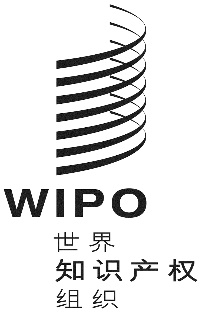 CCLIM/CE/30/1 prov.CLIM/CE/30/1 prov.CLIM/CE/30/1 prov.原 文：英文原 文：英文原 文：英文日 期：2020年2月7日  日 期：2020年2月7日  日 期：2020年2月7日  